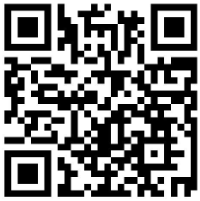 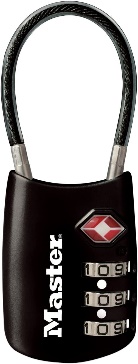 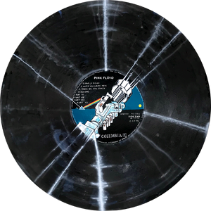 Réponse : 6 ÷ 3 +  10 – 4 x 0 = 0 (hahaha)Le nombre de mots qui ne finissent pas par tLe nombre de fois que tu as utilisé la lettre xLe nombre de lettre dans le 8e motle nombre de noms communs
Le nombre de fois que tu as utilisé la lettre q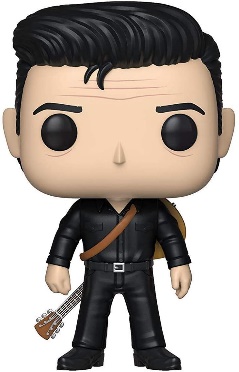 